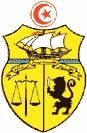 Ministère de l’enseignement supérieur et de la recherche scientifique Direction générale de la rénovation universitaireCommission Nationale Sectorielle« Santé et Technologies Médicales »LICENCE NATIONALE EN BIOLOGIE MEDICALESemestre 1 LICENCE NATIONALE EN BIOLOGIE MEDICALESemestre 2LICENCE NATIONALE EN BIOLOGIE MEDICALESemestre 3 LICENCE NATIONALE EN BIOLOGIE MEDICALESemestre 4 LICENCE NATIONALE EN BIOLOGIE MEDICALESemestre 5 LICENCE NATIONALE EN BIOLOGIE MEDICALESemestre 6 Ministère de la santé LICENCE NATIONALE EN BIOLOGIE MEDICALE (Code: LN.Biol-Med)الإجازة الوطنية في البيولوجيا الطبيةLICENCE NATIONALE EN BIOLOGIE MEDICALE (Code: LN.Biol-Med)الإجازة الوطنية في البيولوجيا الطبيةDomaine de formation:Médecine, Pharmacie, Sciences de la Santé et Médecine VétérinaireMention :BIOLOGIE MEDICALEEn Co-habilitation Période : 2019/20 – 2022/23Etablissements : Ecole Supérieure des Sciences et Techniques de la Santé de TunisEcole Supérieure des Sciences et Techniques de la Santé de Monastir Ecole Supérieure des Sciences et Techniques de la Santé de Sfax N°Code de l'UEUnités d’enseignements (UE) Code de l’ECUEEléments constitutifs de l’UE (ECUE)Volume horaire semestriel (14 semaines) Volume horaire semestriel (14 semaines) Volume horaire semestriel (14 semaines) Volume horaire semestriel (14 semaines) Volume horaire semestriel (14 semaines) CréditsCréditsCoefficientsCoefficientsRégime d'examen N°Code de l'UEUnités d’enseignements (UE) Code de l’ECUEEléments constitutifs de l’UE (ECUE)CoursTDTPAutresTotalECUEUEECUEUERégime d'examen 1UEF110AnatomieUEF111Anatomie3093942Mixte2UEF120Biologie cellulaire & Histologie et embryologieUEF121Biologie cellulaire21212512,5Mixte2UEF120Biologie cellulaire & Histologie et embryologieUEF122Histologie/embryologie3030351,52,5Mixte3UEF130Physique,  Biophysique & InstrumentationUEF131Physique1515170,53,5Mixte3UEF130Physique,  Biophysique & InstrumentationUEF132Biophysique3030371,53,5Mixte3UEF130Physique,  Biophysique & InstrumentationUEF133Instrumentation1521 36371,53,5Mixte4UEF140Chimie générale, minérale et organiqueUEF141Chimie générale, minérale249942351,52,5Mixte4UEF140Chimie générale, minérale et organiqueUEF142Chimie organique219302512,5Mixte5UEF150Soins de base 1 & Stages hospitaliers 1UEF151Soins de base 115 3045351,52,5Mixte5UEF150Soins de base 1 & Stages hospitaliers 1UEF152Stages hospitaliers 11051052512,5Mixte6UET110Langue 1, Techniques de communication & 2CN 1 UET111Anglais médical 121212412Mixte6UET110Langue 1, Techniques de communication & 2CN 1 UET112Techniques de la communication 1515140,52Mixte6UET110Langue 1, Techniques de communication & 2CN 1 UET1132CN 11515140,52MixteTotaux237426010544430301515N°Code de l'UEUnités d’enseignements (UE) Code del’ECUEEléments constitutifs de l’UE (ECUE) Volume horaire semestriel (14 semaines) Volume horaire semestriel (14 semaines) Volume horaire semestriel (14 semaines) Volume horaire semestriel (14 semaines) Volume horaire semestriel (14 semaines) CréditsCréditsCoefficientsCoefficientsRégime d'examen N°Code de l'UEUnités d’enseignements (UE) Code del’ECUEEléments constitutifs de l’UE (ECUE) CoursTDTPAutresTotalECUEUEECUEUERégime d'examen 1UEF210Physiologie UEF211Physiologie42155752,5Mixte2UEF220Chimie analytique et Techniques d’analyseUEF221Chimie analytique2161239351,52,5Mixte2UEF220Chimie analytique et Techniques d’analyseUEF222Techniques d’analyse912212512,5Mixte3UEF230Biochimie générale et structuraleUEF231Biochimie générale et structurale30124242Mixte4UEF240Microbiologie généraleUEF241Microbiologie générale3030351,52,5Mixte4UEF240Microbiologie généraleUEF242Pratique en microbiologie générale24242512,5Mixte5UEF250Stages hospitaliers 2, Prélèvements en biologie& Initiation aux premiers secoursUEF251Stages hospitaliers 2100100371,53,5Mixte5UEF250Stages hospitaliers 2, Prélèvements en biologie& Initiation aux premiers secoursUEF252Prélèvements en biologie921302713,5Mixte5UEF250Stages hospitaliers 2, Prélèvements en biologie& Initiation aux premiers secoursUEF253Initiation aux premiers secours24242713,5Mixte6UET210Langue 2, Ethique, Sécurité au travail, & 2CN 2 UET211Anglais médical 21515140,52Mixte6UET210Langue 2, Ethique, Sécurité au travail, & 2CN 2 UET212Ethique et droits de l’homme1515140,52Mixte6UET210Langue 2, Ethique, Sécurité au travail, & 2CN 2 UET213Sécurité au travail1515140,52Mixte6UET210Langue 2, Ethique, Sécurité au travail, & 2CN 2 UET2142CN 21515140,52MixteTotaux2012110510042730301515N°Code de l'UEUnités d’enseignements (UE) Code de l’ECUEEléments constitutifs de l’UE (ECUE) Volume horaire semestriel (14 semaines) Volume horaire semestriel (14 semaines) Volume horaire semestriel (14 semaines) Volume horaire semestriel (14 semaines) Volume horaire semestriel (14 semaines) CréditsCréditsCoefficientsCoefficientsRégime d'examen N°Code de l'UEUnités d’enseignements (UE) Code de l’ECUEEléments constitutifs de l’UE (ECUE) CoursTDTPAutresTotalECUEUEECUEUERégime d'examen 1UEF310ImmunologieUEF311Immunologie33634242Mixte2UEF320Parasitologie & MycologieUEF321Parasitologie24242512,5Mixte2UEF320Parasitologie & MycologieUEF322Mycologie1212150,52,5Mixte2UEF320Parasitologie & MycologieUEF323Pratique en parasitologie mycologie21212512,5Mixte3UEF330Biochimie métabolique et enzymologie & Biochimie analytiqueUEF331Biochimie métabolique et enzymologie 301242361,53Mixte3UEF330Biochimie métabolique et enzymologie & Biochimie analytiqueUEF332Techniques et pratique en biochimie analytique212748361,53Mixte4UEF340Génétique & CytogénétiqueUEF341Génétique 1812302412Mixte4UEF340Génétique & CytogénétiqueUEF342Cytogénétique21212412Mixte5UEF350Stages hospitaliers 3UEF351Stages hospitaliers 321021073,5Mixte6UET310Langue 3, Culture de l’entreprise & Economie de la santéUET311Anglais médical 321212412Mixte6UET310Langue 3, Culture de l’entreprise & Economie de la santéUET312Culture de l’entreprise1515140,52Mixte6UET310Langue 3, Culture de l’entreprise & Economie de la santéUET313Economie de la santé1515140,52MixteTotaux210305121050130301515N°Code de l'UEUnités d’enseignements (UE) Code de l’ECUEEléments constitutifs de l’UE (ECUE) Volume horaire semestriel (14 semaines)Volume horaire semestriel (14 semaines)Volume horaire semestriel (14 semaines)Volume horaire semestriel (14 semaines)Volume horaire semestriel (14 semaines)CréditsCréditsCoefficientsCoefficientsRégime d'examen N°Code de l'UEUnités d’enseignements (UE) Code de l’ECUEEléments constitutifs de l’UE (ECUE) CoursTDTPAutresTotalECUEUEECUEUERégime d'examen 1UEF410Microbiologie systématiqueUEF411Bactériologie30302713,5Mixte1UEF410Microbiologie systématiqueUEF412Virologie21212713,5Mixte1UEF410Microbiologie systématiqueUEF413Pratique en bactériologie4242371,53,5Mixte2UEF420HématologieUEF421Hématologie30302412Mixte2UEF420HématologieUEF422Pratique en hématologie306302412Mixte3UEF430Biologie moléculaireUEF431Biologie moléculaire212142422Mixte4UEF440Immunotechnologie et vaccinologie & Cyto-technologieet cytopathologie cliniqueUEF441Immunotechnologie et vaccinologie4242341,52Mixte4UEF440Immunotechnologie et vaccinologie & Cyto-technologieet cytopathologie cliniqueUEF442Cyto-technologieet cytopathologie clinique1818140,52Mixte5UEF450Stages hospitaliers 4UEF451Stages hospitaliers 421021073,5Mixte6UET410Langue 4, Bio-statistiques & Santé sociale et psycho-sociologieUET411Anglais médical 41515140,52Mixte6UET410Langue 4, Bio-statistiques & Santé sociale et psycho-sociologieUET412Bio-statistiques 21212412Mixte6UET410Langue 4, Bio-statistiques & Santé sociale et psycho-sociologieUET413Santé sociale et psycho-sociologie1515140,52MixteTotaux2139321652230301515N°Code de l'UEUnités d’enseignements (UE) Code de l’ECUEEléments constitutifs de l’UE (ECUE) Volume horaire semestriel (14 semaines) Volume horaire semestriel (14 semaines) Volume horaire semestriel (14 semaines) Volume horaire semestriel (14 semaines) Volume horaire semestriel (14 semaines) Volume horaire semestriel (14 semaines) CréditsCréditsCoefficientsCoefficientsRégime d'examen N°Code de l'UEUnités d’enseignements (UE) Code de l’ECUEEléments constitutifs de l’UE (ECUE) CoursTDTPAutresAutresTotalECUEUEECUEUERégime d'examen 1UEF510Biochimie clinique UEF511Biochimie clinique456514623Mixte1UEF510Biochimie clinique UEF512Pratique en biochimie clinique33332613Mixte2UEF520Hématologie cliniqueUEF521Hématologie clinique3030361,53Mixte2UEF520Hématologie cliniqueUEF522Pratique en hématologie clinique3636361,53Mixte3UEF530Management de la qualitéUEF531Management de la qualité4242422Mixte4UEF540Pathologie médicale, Gériatrie& Anatomie pathologique et carcinologie UEF541Pathologie médicale1515140,52Mixte4UEF540Pathologie médicale, Gériatrie& Anatomie pathologique et carcinologie UEF542Gériatrie1515140,52Mixte4UEF540Pathologie médicale, Gériatrie& Anatomie pathologique et carcinologie UEF543Anatomie pathologique et carcinologie 276332412Mixte5UEF550Stages hospitaliers 5UEF551Stages hospitaliers 5210210210633Mixte6UET510Langue 5, Législation administrative & Méthodologie de la rechercheUET511Anglais médical 51515140,52Mixte6UET510Langue 5, Législation administrative & Méthodologie de la rechercheUET512Législation administrative et sanitaire1818140,52Mixte6UET510Langue 5, Législation administrative & Méthodologie de la rechercheUET513Méthodologie de la recherche21212412MixteTotaux22867521051951930301515N°Code de l'UEUnités d’enseignements (UE) Code de l’ECUECode de l’ECUEElément constitutif de l’UE (ECUE) Volume horaire semestriel (14 semaines) Volume horaire semestriel (14 semaines) Volume horaire semestriel (14 semaines) Volume horaire semestriel (14 semaines) Volume horaire semestriel (14 semaines) CréditsCréditsCoefficientsCoefficientsRégime d'examen N°Code de l'UEUnités d’enseignements (UE) Code de l’ECUECode de l’ECUEElément constitutif de l’UE (ECUE) CoursTDTPAutresTotalECUEUEECUEUERégime d'examen 1UEF610Microbiologie cliniqueUEF611Microbiologie cliniqueMicrobiologie clinique246302412Mixte1UEF610Microbiologie cliniqueUEF612Pratique en microbiologie cliniquePratique en microbiologie clinique3018482412Mixte2UEF620Toxicologie et PharmacologieUEF621ToxicologieToxicologie309392412Mixte2UEF620Toxicologie et PharmacologieUEF622PharmacologiePharmacologie21212412Mixte3UEF630Sciences de la reproduction & Thérapie génique et cellulaireUEF631Sciences de la reproductionSciences de la reproduction2712392412Mixte3UEF630Sciences de la reproduction & Thérapie génique et cellulaireUEF632Thérapie génique et cellulaireThérapie génique et cellulaire27272412Mixte4UEF640Stages hospitaliers 6UEF641Stages hospitaliers 6Stages hospitaliers 621021042Mixte5UEF650PFEUEF651PFE PFE 210210147MixteTotauxTotaux12963045962430301515